5.3.14.1 Newstead and Teneriffe waterfront5.3.14.1.1 Location and extent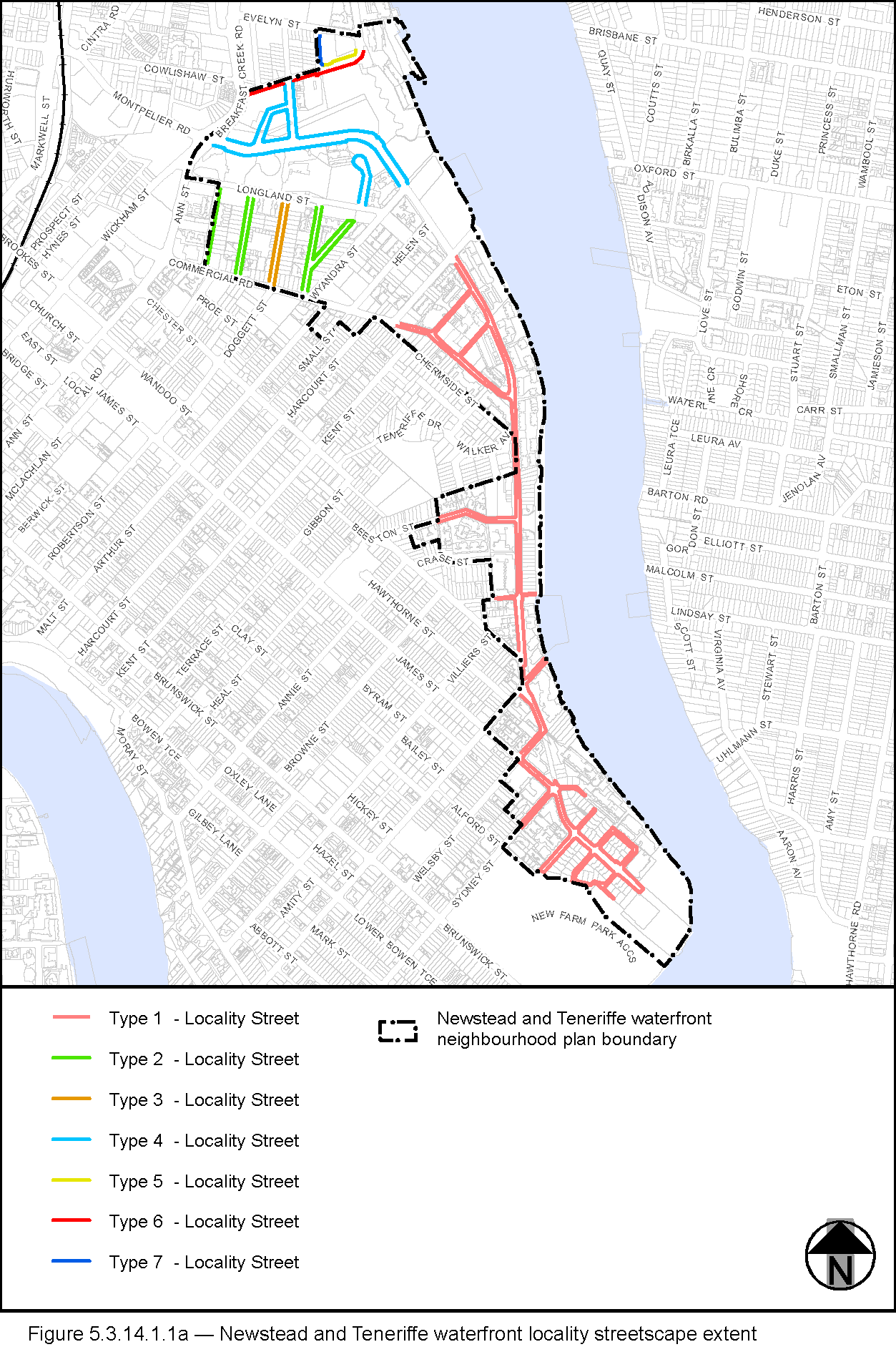 View the high resolution of Figure 5.3.14.1.1a–Newstead and Teneriffe waterfront locality streetscape extent (PDF file size is 1286Kb)The Locality Streets in the Newstead and Teneriffe waterfront neighbourhood plan area are indicated on the Streetscape hierarchy overlay map and on Figure 5.3.14.1.1a.All streetscape works occurring within the Locality Streets indicated in Figure 5.3.14.1.1a, must comply with the character specified in this document.Streetscapes outside these areas may be developed in keeping with this character, at the discretion of the developer and subject to Council approval.For RiverWalk layout and treatment specifications refer to the Newstead and Teneriffe waterfront neighbourhood plan Code and Chapter 12 – Public riverside facilities of this planning scheme policy.5.3.14.1.2 Standard footway elements and materialsThese locality guidelines are to be read in conjunction with Chapter 3 – Road corridor design of the Infrastructure design planning scheme policy.Footway upgrades are to include new surfacing, new or reinstated kerb and channel, driveways, pedestrian kerb crossings, tactile markers, roof water drainage line connections, service pit lids, street trees, garden beds, furniture and pedestrian lighting applicable to the streetscape type.The scope, layout and detail of the footway upgrades are to be agreed on a site by site basis through the development assessment process.5.3.14.1.3 Streetscape hierarchy5.3.14.1.3.1 Streetscape types overviewThe locality streets within the Newstead and Teneriffe waterfront neighbourhood plan area are exceptions to the standard streetscape hierarchy.The streetscape type and specifications for locality streets in this area are outlined in Table 5.3.14.1.3.1A and shown in Figure 5.3.14.1.1a.Table 5.3.14.1.3.1A – Streetscape types and specificationsTable 5.3.14.1.3.1B – Footway width exceptions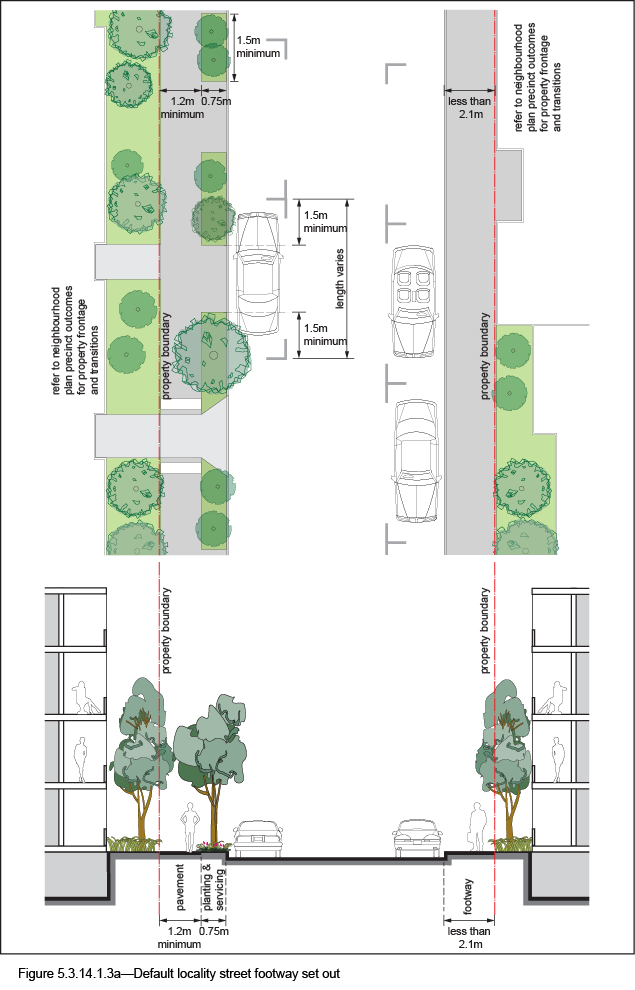 5.3.14.1.4 Planting5.3.14.1.4.1 Street treesStreet trees are permitted as identified in Table 5.3.14.1.3.1A.Table 5.3.14.1.4A sets out the approved street tree species for use on the various streets within the Newstead and Teneriffe Waterfront neighbourhood plan area.Each street has a minimum of two approved street tree species to encourage variety and diversity within the precinct.Where two or more street trees are required on the same development frontage, a mixture of the appropriate species as listed in Table 5.3.14.1.4A is required.5.3.14.1.4.2 Garden bedsGarden beds are permitted in accordance with Table 5.3.14.1.3.1A.Species are to be selected from Table 5.3.14.1.4B.Table 5.3.14.1.4A – Street TreesTable 5.3.14.1.4B – Shrubs and groundcover speciesTypeVerge WidthDescriptionUnobstructed Pavement WidthPaving MaterialTactile(consistent with BSD-5218) DrivewaysKerb and channelStreet TreesGarden BedsFurnitureType 1Match existing widthMatch existingMatch existingType: Exposed aggregate concreteSupplier: Hanson or approved equivalentColour: 'Honey Red'Type: Concrete paverSupplier: Chelmstone, Urbanstone or approved equivalentColour: CCS 'Voodoo'To match adjacent footpath finish.-Existing trees to be retained. New street trees are permitted where the footway width allows (refer to Table 5.3.14.1.3.1B)--Type 2Match existing widthFull widthMatch existing width as per Table 5.3.14.1.3.1BExposed Aggregate:Standard Portland Grey Concrete'Victoria Falls' (90% Blue Heeler10% Winter Brown)Hanson Code ‘IE251AF61’, Boral or approved equivalentType: Concrete tactile paverSupplier: Chelmstone, Urbanstone or approved equivalentColour: CCS ‘Voodoo’Exposed Aggregate to match footwayPorphyry or granite where existing. Elsewhere pre-cast portland grey concrete kerbs unitsLayout: Mix of species, laid out in an informal manner with clusters of trees, closely spaced in some locations.Trees planted in: Garden beds - See detail in Figure 5.3.14.1.3a. No street trees where footway width is less than 2.5 metres (refer to Table 5.3.14.1.3.1B)Refer to Table 5.3.14.1.3.1B for garden bed width.Garden bed length: 3m (or 1.5m if not possible to achieve 3m length)NoneType 3Match existing widthFull widthMatch existing width as per Table 5.3.14.1.3.1BExposed Aggregate:Standard Portland Grey Concrete'Victoria Falls' 90% Blue Heeler10% Winter BrownHanson Code ‘IE251AF61’, Boral or approved equivalentType: Concrete tactile paverSupplier: Chelmstone, Urbanstone or approved equivalentColour: CCS ‘Voodoo’Exposed Aggregate to match footwayPorphyry or granite where existing. Elsewhere pre-cast portland grey concrete kerbs units.Layout: Mix of species, laid out in an informal manner with clusters of trees, closely spaced in some locationsTrees planted in: Garden beds - See detail in Figure 5.3.14.1.3a. No street trees where footway width is less than 2.5 metres (refer to Table 5.3.14.1.3.1B).Refer to Table 5.3.14.1.3.1B for garden bed width.Garden bed length: 3m (or 1.5m if not possible to achieve 3m length).Seats – YesBins – YesPole top pedestrian lighting – Yes (required for both sides of the street)Note – seats and bins will not be required adjacent to purely residential development. Type 4Minimum 3.75 metresFull width-Exposed aggregate:CCS Oxide: Paperbark with Charcoal aggregate by Hanson, Boral or approved equivalentType: Concrete tactile paverSupplier: Chelmstone, Urbanstone or approved equivalentColour: CCS ‘Voodoo’To match footwayPre-cast portland grey concrete kerb unitsLayout: Mix of species, laid out in an informal manner with clusters of trees, closely spaced in some locations and with a second row where footway width permits.Trees planted in: Garden beds.-Seats: HUB - Newstead S3 Seat with armrests.Bins: BCC 240L dual bin.Bollards: HUB - Newstead Bollards 900 & Newstead Bollards 1800.Drinking Fountain: Commercial Systems - DF 5001 (with custom square bowl).Pedestrian Lighting:Bega pole top luminaire.Balustrade: To be determined on a site-by-site basis.Type 53.75mFull widthMatch existing width as per Table 5.3.14.1.3.1B.Exposed Aggregate:CCS Oxide: Paperbark with Charcoal aggregate by Hanson, Boral or approved equivalent.Type: Concrete tactile paverSupplier: Chelmstone, Urbanstone or approved equivalentColour: CCS ‘Voodoo’Exposed Aggregate to match footwayPorphyry or granite where existing.Elsewhere pre-cast portland grey concrete kerbs units.Layout: Mix of species, laid out in an informal manner with clusters of trees, closely spaced in some locations.Trees planted in: Garden beds - See detail in Figure 5.3.14.1.3a.No street trees where footway width is less than 2.5 metres (refer to Table 5.3.14.1.4.1B).Refer to Table 5.3.14.1.3.1B for garden bed width.Garden bed length: 3m (or 1.5m if not possible to achieve 3m length)NoneType 63.75mFull width-Exposed Aggregate:CCS Oxide: Paperbark with Charcoal aggregate by Hanson, Boral or approved equivalent.Type: Concrete tactile paverSupplier: Chelmstone, Urbanstone or approved equivalentColour: CCS ‘Voodoo’To match footwayPre-cast portland grey concrete kerbs units.Layout: Mix of species, laid out in an informal manner with clusters of trees, closely spaced in some locations and with a second row where footway width permits.Trees planted in: Garden beds.-Seats: HUB - Newstead S3 Seat with armrests.Bins: BCC 240L dual bin.Bollards: HUB - Newstead Bollards 900 & Newstead Bollards 1800.Drinking Fountain: Commercial Systems - DF 5001 (with custom square bowl).Pedestrian Lighting:Bega pole top luminaire.Balustrade: To be determined on a site-by-site basis.Type 7Match existing widthFull widthMatch existing width as per Table 5.3.14.1.3.1BExposed Aggregate:CCS Oxide: Paperbark with Charcoal aggregate by Hanson, Boral or approved equivalent.Type: Concrete tactile paverSupplier: Chelmstone, Urbanstone or approved equivalentColour: CCS ‘Voodoo’Exposed Aggregate to match footwayPorphyry or granite where existing. Elsewhere pre-cast portland grey concrete kerbs units.Layout: Mix of species, laid out in an informal manner with clusters of trees, closely spaced in some locations.Trees planted in: Garden beds - See detail in Figure 5.3.14.1.3a. No street trees where footway width is less than 2.5 metres (refer to Table 5.3.14.1.3.1B).Refer to Table 5.3.14.1.3.1B for garden bed width.Garden bed length: 3m (or 1.5m if not possible to achieve 3m length)NoneVerge widths (from nominal face of kerb)Garden bed widthStreet treesUnobstructed pavement widthLess than 2.1mNo garden bedsNoFull width2.1m – 2.49m750mm – 1.15mNo1.2m2.50m – 3.14m1.15mYes1.2m – 1.8m3.15m – 3.74m1.2mYes1.8m – 2.4m3.75m1.2mYes2.4mStreetTree speciesBeeston StreetWaterhousia floribundaDelonix regiaBinkenba CourtHarpullia pendulaDelonix regiaCommercial RoadHarpullia pendulaFlindersia schottianaWaterhousia floribundaAgathis robustaDelonix regiaDath StreetHarpullia pendulaFlindersia schottianaDixon StreetHarpullia pendulaXanthostemon chrysanthusDelonix regiaDoggett StreetFlindersia schottianaCupaniopsis anacardioidesLophostemon confertusFlorence StreetHarpullia pendulaWaterhousia floribundaGray StreetHarpullia pendulaPeltophorum pterocarpumHelen StreetBuckinghamia celsissimaFlindersia schottianaPlumeria rubraHollins CrescentHarpullia pendulaDelonix regiaHopetoun WayHarpullia pendulaDelonix regiaKyabra StreetFlindersia schottianaCupaniopsis anacardioidesWaterhousia floribundaLamington StreetHarpullia pendulaPeltophorum pterocarpumFicus benjaminaLongland StreetCupaniopsis anacardioidesWaterhousia floribundaMelaleuca quinquenerviaMacquarie StreetHarpullia pendulaDelonix regiaWaterhousia floribundaMarket StreetLophostemon confertusFlindersia schottianaFicus rubiginosaMasters StreetCupaniopsis anacardioidesFlindersia schottianaGrevillea baileyanaMerthyr RoadHarpullia pendulaFicus microcarpa var. HilliiRefinery ParadeHarpullia pendulaPeltophorum pterocarpumRiverWalkDelonix regiaFicus rubiginosaAraucaria cunninghamiiSkyring TerraceLophostemon confertusFlindersia australisFicus rubiginosaStratton StreetHarpullia pendulaMelaleuca quinquenerviaGrevillea baileyanaSydney StreetHarpullia pendulaPeltophorum pterocarpumVernon TerraceHarpullia pendulaFicus microcarpa var. HilliiWaterloo StreetLophostemon confertusFlindersia australisFicus rubiginosaCupaniopsis anacardioidesWelsby StreetPeltophorum pterocarpumJacaranda mimosifoliaWyatt StreetCupaniopsis anacardiodesFlindersia schottianaMelaleuca quinquenerviaWyandra StreetHandroanthus chrysanthusShrub and groundcover speciesDianella spp.Dietes bicolourLiriope ‘Evergreen Giant’Myoporum ellipticumThemeda ‘Mingo’Trachelospermum spp.